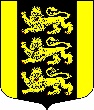 МУНИЦИПАЛЬНЫЙ СОВЕТВНУТРИГОРОДСКОГО МУНИЦИПАЛЬНОГО ОБРАЗОВАНИЯСАНКТ-ПЕТЕРБУРГА МУНИЦИПАЛЬНЫЙ ОКРУГ ГОРЕЛОВОКрасносельское шоссе, д. 46, Санкт-Петербург, 198323, тел./факс (812) 746-25-65,  E-mail:  ms@mogorelovo.ruОКПО 46940278 ОГРН 1027804602726 ИНН/КПП 7807027758/780701001 РЕШЕНИЕ О применении меры  ответственности              в виде предупреждения к депутату Муниципального совета внутригородского Муниципального образования Санкт-Петербурга 6 созыва Петухову Алексею ВалерьевичуРассмотрев заявление  Губернатора Санкт-Петербурга от 08.11.2021 № 07-138/858-ДСП , на основании Федерального Закона от 25.12.2008 г. № 273-ФЗ «О противодействии коррупции», ч.7.1, 7.3, 7.3-1 ст. 40 Федерального Закона от 06.10.2003 г. №131-ФЗ «Об общих принципах организации местного самоуправления в Российской Федерации», Закона Санкт-Петербурга от 28.02.2018 г. № 128-27 «О проверке достоверности и полноты сведений о доходах, расходах, об имуществе и обязательствах имущественного характера, представляемых Губернатору Санкт-Петербурга гражданами, претендующими на замещение муниципальной должности в Санкт-Петербурге, должности главы местной администрации по контракту, и лицами, замещающими муниципальные должности в Санкт-Петербурге, должность главы местной администрации по контракту», Устава внутригородского муниципального образования Санкт-Петербурга Муниципальный округ Горелово, Решения Муниципального совета № 16 от 22.05.2020 года «Об утверждении Порядка принятия решения о применении мер ответственности к депутату муниципального совета, выборному должностному лицу местного самоуправления внутригородского муниципального образования Санкт-Петербурга муниципальный округ Горелово представившим недостоверные или неполные сведения о своих доходах, расходах, об имуществе и обязательствах имущественного характера, а также сведения о доходах, расходах, об имуществе и обязательствах имущественного характера своих супруги (супруга) и несовершеннолетних детей, в случае если искажение этих сведений является несущественным» Муниципальный совет внутригородского муниципального образования Санкт-Петербурга Муниципальный округ ГореловоРЕШИЛ:Применить к депутату  Муниципального совета внутригородского муниципального образования Санкт-Петербурга Муниципальный округ Горелово  6 созыва  Петухову Алексею Валерьевичу меру ответственности в виде предупреждения за допущенное нарушение законодательства о противодействии коррупции, выразившееся в предоставлении недостоверных и/или неполных сведений о доходах, расходах, об имуществе и обязательствах имущественного характера за 2019 год, искажение которых признано несущественными.Настоящее Решение вступает в силу с момента принятия  и подлежит опубликованию в газете «Информационная газета муниципального образования Горелово» и размещению на сайте МО Горелово mo@gorelovo.ru.Контроль за исполнением настоящего Решения возложить на Главу Муниципального образования.Глава муниципального образования, исполняющий полномочия председателя муниципального совета МО Горелово                                                           Д.А. Иванов 17.11.2021 № 42Протокол от « 17  » ноября  № 13                                   Санкт-Петербург                   